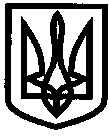 УКРАЇНАУПРАВЛІННЯ ОСВІТИІЗЮМСЬКОЇ МІСЬКОЇ РАДИХАРКІВСЬКОЇ ОБЛАСТІНАКАЗ23.02.2021											№ 79На виконання плану роботи управління освіти Ізюмської міської ради Харківської області на 2021 рік, з метою подальшого удосконалення діяльності управління освіти Ізюмської міської ради Харківської області та закладів освіти, керуючись п.5.2.1, 5.2.4 Положення про управління освіти Ізюмської міської ради Харківської області,НАКАЗУЮ:Провести 24 березня 2021 року колегію управління освіти Ізюмської міської ради Харківської області.Для підготовки до засідання колегії створити робочу групу у складі: Мартинов Віктор Олександрович, заступник начальника управління освіти Ізюмської міської ради Харківської області;Васько Наталія Олександрівна, начальник відділу змісту та якості освіти управління освіти Ізюмської міської ради Харківської області;Науменко Леонід Іванович, юрист групи з централізованого господарського обслуговування закладів та установ освіти управління освіти.Робочій групі забезпечити роботу і проведення колегії згідно з додатком.Працівникам управління освіти, відповідальним за підготовку питань для розгляду на колегії управління освіти Ізюмської міської ради Харківської області, надати голові колегії матеріали чергового засідання колегії управління освіти на електронному та паперовому носіях:довідку з питань порядку денного засідання колегії з викладенням обґрунтованих висновків і пропозицій;проєкт рішення колегії із зазначенням виконавців, доручень, термінів виконання;список осіб, які запрошуються на засідання колегії, із зазначенням прізвища, імені, по батькові, посади та місця роботи;довідкові матеріали (розрахунки, статистичні матеріали, звіти, діаграми, таблиці, презентації, тощо), які безпосередньо стосуються порядку денного.До 16.03.2021 Контроль за виконанням цього наказу залишаю за собою.Начальник управління освіти 			О. БЕЗКОРОВАЙНИЙЗ наказом управління освіти Ізюмської міської ради Харківської області від 23.02.2021 р. № 79 «Про підготовку та проведення колегії управління освіти Ізюмської міської ради Харківської області 24.03.2021 року» ознайомлені:________________ Н. О. Васько________________ Л.І.Науменко________________ В.О. МартиновЮрист групи з централізованогогосподарського обслуговування закладівта установ освіти управління освіти 				Леонід Науменко«__»______________2021 рокуНаталія Васько, 22114Додатокдо наказу управління освіти Ізюмської міської ради Харківської області від 23.02.2021 р. № 79 «Про підготовку та проведення колегії управління освіти Ізюмської міської ради Харківської області 24.03.2021 року»Перелік заходівщодо проведення колегії управління освіти Ізюмської міської ради Харківської області 24.03.2021Про стан роботи управління освіти Ізюмської міської ради Харківської області зі зверненнями громадян та з питань виконання Закону України «Про запобігання корупції» упродовж 2020 року.Доповідач: Науменко Л.І.Про виконання рішень колегії.Доповідач: Васько Н.О.Про підготовку та проведення колегії управління освіти Ізюмської міської ради Харківської області 24.03.2021 року